Gubin, dnia 28.09.2020r. Urząd Gminy Gubin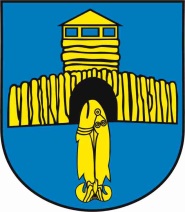 ul. Obrońców Pokoju 2066-620 GubinINFORMACJA O WYBORZE OFERTYDotyczy zamówienia pn. Pełnienie pełnego nadzoru inwestorskiego nad zadaniem pn: „Budowa przydomowych biologicznych oczyszczalni ścieków na terenie gminy Gubin – etap III”, „Budowa lokalnej oczyszczalni ścieków dla budynku wielolokalowego w miejscowości Jaromirowice na działce 165/4” oraz „Budowa lokalnej oczyszczalni ścieków dla budynku wielolokalowego w miejscowości Kozów, gmina Gubin”Działając na mocy art. 92 ustawy z dnia 29 stycznia 2004 r. Prawo zamówień publicznych (tekst jednolity Dz. U. z 2019 r. poz. 1843 ze zm.),jako najkorzystniejszą ofertę  w przedmiotowym postępowaniu wybrano:Ofertę: nr 1 – ocena oferty: 32.553,60 PLN (brutto)/26.466,34 (netto) PLNOferta najkorzystniejsza z najniższą ceną i spełniająca warunki określone w zapytaniu ofertowym.Wykonawcy, którzy złożyli oferty w przedmiotowym postępowaniu 1. Zakład Produkcyjno-Projektowy „MET - BUD”mgr inż. Zbyszek SławińskiDychów 1 66-626 Dychów(-) Zbigniew Barski Wójt Gminy GubinSporządziła: Dorota Konat